Dans les deux pages suivantes, vous trouverez le bulletind’inscription aux séjours  immersion, cours, ou football en Irlande. 		Vous nous renvoyez les deux pages suivantes signées et complétées(bulletin d’inscription + règlement intérieur), accompagnées de deux chèques, l’un correspondant au frais d’adhésion à l’association (15 €), l’autre au montant de l’un des séjours choisis ou de l’immersion  (possibilité de paiement en trois fois)Documents à joindre pour toute inscription-    une photo récente de votre enfant.-    la photocopie de la carte d’identité ou passeport.-    une attestation responsabilité civile de l’enfant et des parents.une lettre de quelques lignes en anglais de présentation et  motivation   que la famille d’accueil recevra avec le dossier d’inscription.-  une attestation de sortie du territoire à télécharger sur le site Service-public.fr- prévoir également de commander la carte d’assurance maladie  européenne auprès de votre sécurité sociale et nous en faire parvenir une copie dès réception.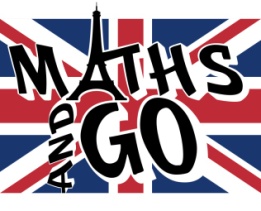 				BULLETIN D’INSCRIPTIONResponsable légal 1:Nom                           Prénom                 Tel Portable                                Tel fixe                       Date et lieu de naissance :                          Profession :                          Responsable légal 2:Nom                             Prénom                          Tel Portable                Tel fixe           Date et lieu de naissance :                          Profession :                           des parents (si différente de celle de l’enfant) :                          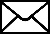 Frères et sœurs :(nom, sexe, âge) :                          Religion :                          Numéro de la carte d’identité ou passeport : :                          Séjour choisi du 5 au 16 juillet 2019: cocher la ou les case(s) correspondante(s)	      cours 			   foot        		     immersion du 7 au 14/07   +     immersion du 30/06 au 7/07               +     immersion du 16 au 23/07   +       maths :  ___  	heures, niveau demandé :  ___  Séjour immersion scolaire:      immersion :   ___  semaine(s),     ___  mois       année scolaire  départ :                          				retour :                          Nom de la compagnie d’assurance, du numéro de contrat couvrant les frais d’urgence à l’étranger :Questionnaire personnel :  Votre enfant suit-il un régime alimentaire particulier ?                          Votre enfant a-t-il des difficultés scolaires ?                          Souffre-t-il d’allergies ? Si oui lesquelles ?                          Peut-il séjourner dans une famille ayant des animaux domestiques ?                          Est-il déjà parti à l’étranger ?                          A-t-il une expérience de séjour loin de la maison ?                          Quelles sont les langues qu’il étudie ?                          Quel est son niveau d’anglais (notes, commentaires du professeur d’anglais sur le bulletin) :                        Quels sont ses loisirs et centres d’intérêt ? :                          Write here a short description of your character and interests and your motivations to go abroad:                         _____________________________________________________________________________________________________________________________________________________________________________________________________________________________________________________________________________________________________________________________________________________________________________________________________________________________________________________________________________________________________________________________________________________________________________________________________________________________________________________________________________________________________________________________________________________________________________________________________________________________________________________________________________________________________________________________________________________________________Merci de retourner le présent formulaire et le règlement (dont vous conserverez un  exemplaire) signés, accompagnés du paiement par espèce ou  chèque bancaire,  à l’ordre de MathsandGo  à l’adresse ci-dessous.Au Perreux/Marne, le   					 Le                     à      Signatures :                                                           								Signature du responsable légal de l’enfantMurielle Rialt ou Sylvaine Le Fur pour MathsandGoCONDITIONS GENERALES DE VENTEArticle 1er-ObjetLes présentes conditions générales régissent les relations contractuelles entre  MathsandGo et le client. Ces conditions s’appliquent à l’exclusion de toutes autres conditions et prévaudront, le cas échéant sur tout autre document contradictoire sauf dérogation expresse et écrite.Article 2-inscription et paiement :Après avoir lu les conditions de vente remplir le formulaire d’inscription. Envoyez-le accompagné du règlement à :          MathsandGo, 14 rue Galliéni, 94170 Le Perreux/ Marne.Article 3- prestation et duréeMathsandGo s’engage à  organiser des séjours en  immersion en Grande-Bretagne et aux Etats-Unis pendant les vacances scolaires ou plusieurs trimestres. Ces séjours sont organisés par des professeurs ayant une expérience reconnue dans l’enseignement et l’organisation de séjours linguistiques.Article 4- annulation :Une partie des sommes versées pourra être remboursée si le participant est dans l’incapacité de voyager (accident, maladie grave, décès d’un proche, tensions politiques fortes, intempéries importantes), les conditions d’annulation seront étudiées au cas par cas et en lien avec les responsables locaux de nos centres à l’étranger.  L’annulation ne concerne pas les sommes engagées pour le transport et les frais de dossier,  une franchise de 450€  sera alors retenue.  Aucun remboursement n’est à attendre pour une session commencée puis abrégée du fait du participant ou des parents. Tout retour prématuré sera à la charge des parents du candidat.Article 5- assurances et  responsabilités :Nous partons du principe que chaque enfant est couvert par une assurance responsabilité civile personnelle obligatoire pour les enfants scolarisés en France.En cas d’accident il sera fait appel aux services d’urgence et parallèlement les parents ou représentant légal seront prévenus. L’association MathsandGo  dispose d’un contrat d’assurance responsabilité professionnelle  auprès de la MAIF.Toutefois, les parents s’engagent à vérifier les termes du contrat et s’assurer que leur contrat d’assurance personnel couvre les risques d’hospitalisation et de rapatriement de leur enfant. Une assurance individuelle multi risques pourra être souscrite si nécessaire. Pour les séjours en Grande Bretagne, les enfants devront se munir de la carte européenne d’assurance maladie qui facilite les démarches administratives dans les pays européens.  Vous pouvez obtenir cette carte auprès de votre organisme d’assurance maladie.Article 6-accueil en famille:Les participants restent sous la responsabilité des familles et devront se plier aux règles de vie de la famille. Aucune sortie non accompagnée par un membre de la famille n’est autorisée. Les parents assument entièrement la responsabilité des dommages causés  ou subis par le participant si celui-ci ne respectait pas le règlement. De plus, toute détérioration causée par le participant sera à la charge des parents.Article 7- attitude à l’étrangerLes participants aux séjours  à l’étranger devront se plier aux règles de vie de famille et  de bonne conduite. Un comportement adapté et une  attitude langagière et  vestimentaire correctes sont exigés. Tout manquement au respect des règles de vie à  l’étranger pourrait entraîner un retour prématuré du participant au frais des parents.Fait au Perreux/Marne le : 30/08/2018			Fait à                      le :Signature des dirigeants de MathsandGo :      J’autorise la parution de photos de l’adhérent dans toutes publicationsSignature  du représentant légal de l’enfant précédé de la mention « lu et approuvé »Signature du participant : Nom-Prénom de l’élève :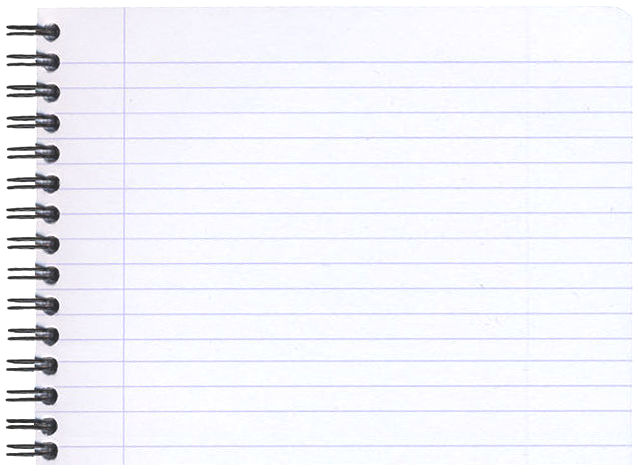 Date et lieu de naissance :Classe et établissement  ..ffréquenté jusqu’en juin 2019:Adresse mail des parents Adresse de l’élève :Portable de l’élève :